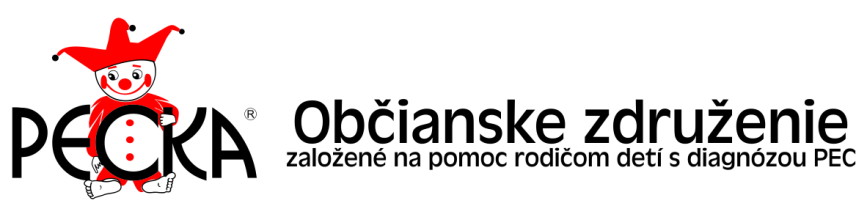 Postup krokov pre fyzické osoby, ktoré si samé podávajú daňové priznanie v roku 2020:Vypočítajte si:
a) 2% z Vašej zaplatenej dane – to je maximálna suma, ktorú môžete v prospech prijímateľa poukázať, ak ste v roku 2019 neboli dobrovoľníkom, alebo dobrovoľnícky odpracovali menej ako 40 hodín. Táto suma však musí byť minimálne 3 €.
b)3% z Vašej zaplatenej dane, ak ste v roku 2019 odpracovali dobrovoľnícky minimálne 40 hodín a získate o tom Potvrdenie od organizácie/organizácií, pre ktoré ste v roku 2019 dobrovoľnícky pracovali.V daňovom priznaní pre fyzické osoby vyplňte „Vyhlásenie o poukázaní podielu zaplatenej dane z príjmov fyzickej osoby podľa § 50 zákona“, ktoré sa nachádza v VIII. oddiele daňového priznania typu A a v XII. oddiele daňového priznania typu B (ďalej len „vyhlásenie“).Údaje o prijímateľovi, ktoré potrebujete do daňového priznania uviesť:IČO/SID: 420 67 316  Právna forma: občianske združenie  Obchodné meno/názov: PECKAUlica: M. DuluČíslo: 4924/46PSČ: 036 08  Obec: MartinV daňovom priznaní máte rovnako možnosť zaškrtnúť políčko súhlasu s poskytnutím vašich údajov (meno a adresa) nášmu združeniu – informácia o tom, že ste Vaše 2% (3%) darovali práve nášmu združeniu. Ak sa rozhodnete políčko zaškrtnúť, budeme o vás vedieť, čo je pre nás naozaj dôležité. Sumu, ktorú ste nám poukázali, nám daňový úrad neoznámi.Daňové priznanie k dani z príjmov za rok 2019 je fyzická osoba povinná podať najneskôr 31.3.2020. Ak si fyzická osoba podaným oznámením predĺži lehotu na podanie daňového priznania za rok 2019, automaticky sa predlžuje aj lehota na poukázanie podielu zaplatenej dane.Ak ste poukázali 3% z dane, povinnou prílohou k Daňovému priznaniu je aj Potvrdenie o odpracovaní minimálne 40 hodín dobrovoľníckej činnosti!!!Zaplaťte daň vypočítanú v podanom daňovom priznaní, aby nebol vykázaný daňový nedoplatok; za daňový nedoplatok sa v súvislosti s poukázaním podielu zaplatenej dane nepovažuje suma nedoplatku nepresahujúca 5 eur, ako aj nedoplatok evidovaný na dani do 15 dní po uplynutí lehoty na podanie daňového priznania.Za deň platby pri bezhotovostných prevodoch z bankového účtu sa považuje deň, keď bola platba odpísaná z účtu daňovníka.Ak daňovník bude vykazovať v 16. deň po uplynutí lehoty na podanie daňového priznania daňový nedoplatok vyšší ako 5 eur, daňový úrad nepoukáže podiel dane vybranému prijímateľovi.Daňový úrad po kontrole údajov a splnení všetkých podmienok má zákonnú lehotu 90 dní na to, aby previedol sumu, ktorú ste poukázali, v prospech nášho združenia.Fyzická osoba, ktorá podáva daňové priznanie k dani z príjmov, nemôže poukázať podiel zaplatenej dane prostredníctvom samostatného tlačiva „Vyhlásenie o poukázaní podielu zaplatenej dane z príjmov fyzickej osoby podľa § 50 zákona“. Samostatné tlačivo „vyhlásenia“ použije na poukázanie podielu zaplatenej dane iba tá fyzická osoba, ktorá nepodá daňové priznanie k dani z príjmov fyzickej osoby zarok 2019 a ktorej zamestnávateľ vykonal ročné zúčtovanie preddavkov na daň z príjmov zo závislej činnosti za rok 2019.Ďakujeme!